ДОДАТОК A - Специфікаціядо Запиту на цінову пропозицію RFQ 2020-123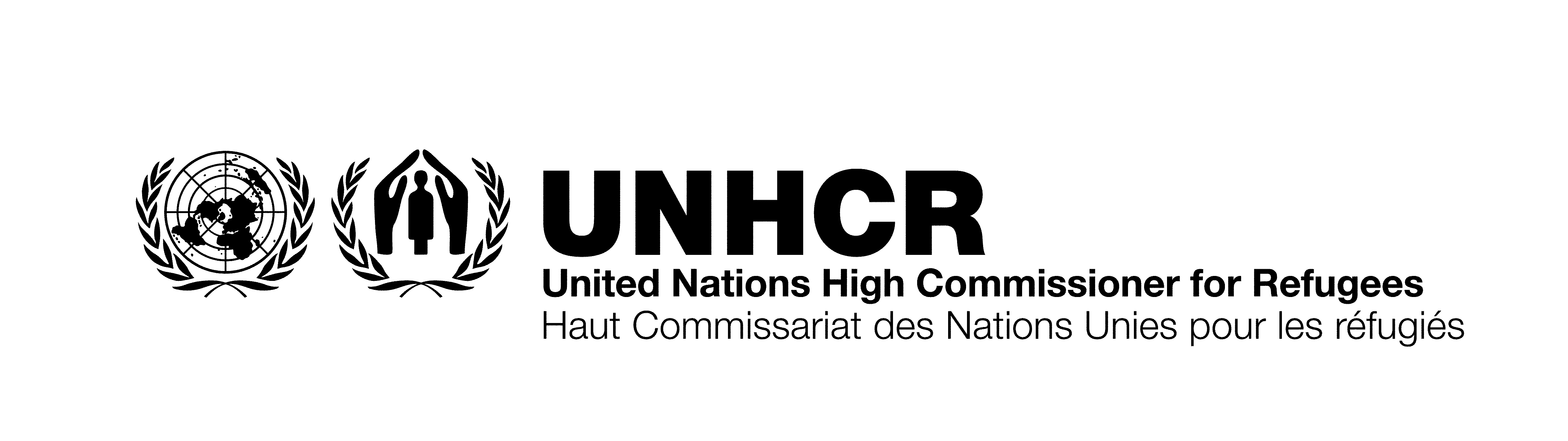 НА ВИГОТОВЛЕННЯ ПОЛІГРАФІЧНОЇ ТА РЕКЛАМНОЇ ПРОДУКЦІЇСПЕЦИФІКАЦІЯ ТОВАРІВ ТА ПОСЛУГТендерні пропозиції повинні відповідати специфікації, яка наведена нижче:Учасник тендеру подає копію визнаного на національному/міжнародному рівні сертифікату якості, ліцензій та ін. документів.Учасники повинні мати можливість доставляти матеріали до наступних міст, де знаходяться офіси УВКБ: м. Київ, м. Маріуполь, м. Сєвєродонецьк та м. Слов’янськ. В – СТРОК ОБРОБКИ ЗАМОВЛЕНЬ ТА ВИКОНАННЯ ПОСЛУГУчасник тендеру повинен надати повну інформацію стосовно процедури та строків обробки замовлень на перевезення УВКБ ООН.  ЛОТТовар / GoodsСпецифікація/SpecificationsОрієнтовна к-ть, шт./Approximate  QTSМакет/ Layout1Наліпка самоклеюча 20x40 см с логотипом UNHCR / UNHCR Self-adhesive  Sticker 20х40 сm Друк 4+0/1+0. Raflatac або еквівалент. Прорізка згідно формату. Логотип УВКБ ООН або інший.30002Наліпка-магніт 10x10 см с логотипом UNHCR / UNHCR Magnetic 10 x 10cm with LogoОрієнтовний розмір - 100х100 мм, магнітний вініл, ПВХ 500 мкм, шовкотрафарет, 1+0/4+0, висічка. Логотип УВКБ або інший.30003Наліпка самоклеюча 50x100 см с логотипом UNHCR / UNHCR Self-Adhesive Sticker 50x100 cm with LogoДрук 1+0/4 + 0. Raflatac або еквівалент. Прорізка згідно формату, висічка. Логотип УВКБ або інший.30004Наліпка 75x150 см с логотипом UNHCR / UNHCR Self-Adhesive Sticker 75x150 cm with LogoДрук 1+0/4 + 0. Raflatac або еквівалент. Прорізка згідно формату, висічка. Логотип УВКБ або інший.30005Наліпка самоклеюча кругла d 25 см UNHCR / UNHCR Self-Adhesive Sticker round d 25 cmДрук на самоклейній плівці, плотерна порізка, широкоформатний друк, 1+0/4+0, висічка. Логотип УВКБ або інший.30006Наліпка самоклеюча кругла d 10 см UNHCR / UNHCR Self-Adhesive Sticker round d 10 cmДрук на самоклейній прозорій плівці, плотерна порізка, широкоформатний друк, 1+0/4+0, висічка. Логотип УВКБ або інший.30007Наліпка самоклеюча кругла d 25 см UNHCR прозора/ UNHCR Sticker Self-Adhesive  round d 25 cm TRANSPARENT Друк на самоклейній прозорій плівці, плотерна порізка, широкоформатний друк, 1+0/4+0. Логотип УВКБ або інший.30008Наліпка самоклеюча кругла d 10 см UNHCR прозора / UNHCR Sticker Self-Adhesive round d 10 cm TRANSPARENTДрук на самоклейній плівці, плотерна порізка, широкоформатний друк, 1+0/4+0. Логотип УВКБ або інший.30009Наліпка самоклеюча маленька 20x7 см UNHCR / UNHCR Sticker Self-Adhesive small (20x7 cm)Друк 1+0/4+0. Raflatac або еквівалент. Порізка згідно формату, висічка. Логотип УВКБ або інший.300010Наліпка самоклеюча А4 / Various Self-Adhesive Stickers A4Друк 1+0/4+0. Raflatac або еквівалент. Порізка згідно формату, висічка. Логотип УВКБ або інший.300011Наліпка самоклеюча А3 / Various Self-Adhesive Stickers A3Друк 1+0/4+0. Raflatac або еквівалент. Порізка згідно формату. Логотип УВКБ або інший.300012Наліпка самоклеюча А5 / Various Self-Adhesive Stickers A5Друк 1+0/4+0. Raflatac або еквівалент. Порізка згідно формату. Логотип УВКБ або інший. 300013Самоклейна стрічка UNHCR / UNHCR Self-Adhesive packing tapeСкотч білого непрозорого кольору, ширина – 50мм, нанесення логотипу – друк 1+0, флексографія. 50014Банер UNHCR з металевим стендом / UNHCR Banner + metal stand (roll up lux and spider types)Друк банера 1+0/4+0, металева конструкція для банера відповідного розміру. Матеріал: банерна тканина. Конструкція: ролл-ап люкс та павук. Розміри: 1х1.70, 1х2, 3х615 + 1515Банер UNHCR, розміри: 1х1.70, 1х2, 3х6/ UNHCR Banners –sizes: 1х1.70, 1х2, 3х6Друк банера 1+0/4+0, металеві люверси. 1х1.70, 1х2, 3х6; Конструкція: ролл-ап та павук. Матеріал: банерна тканина1016Папка UNHCR (1+0) / UNHCR Folders  (1+0)Картон Arctic Paper, Munken Polar Rough або аналог, 300-400 г (або аналог), розмір у складеному вигляді – 210х310 мм, часткове лакування, висічка, 1+0.500017Папка UNHCR (4+0) / UNHCR Folders  (4+0)Картон Arctic Paper, Munken Polar Rough або аналог, 300-400 г (або аналог), розмір у складеному вигляді – 210х310 мм, часткове лакування, висічка, 4+0.500018Наліпка звичайна на автомобіль – Vehicle Transparent self-adhesive UN and UNHCR  stickersШирокоформатний друк на самоклейній плівці Oracal 640 серії з матовою поверхнею. Друк екосольвентними або сольвентними чорнилами, якістю 720 х 1440 dpi. Розмір 50х50 см; 50x80 см; 50x18 см30019Магнітна наліпка UNHCR на автомобіль/ Vehicle Magnetic UN and UNHCR  stickers50 х 50 см. Оракал. Друк 4 + 0. Прикатка для магнітної стрічки. 5020Пластиковий вказівник (різної форми) / Plastic signposts (various shapes)Широкоформатний друк на самоклейній плівці, матове ламінування, 4+0, прикатка до ПВХ 3 мм, розмір – A1/A2/А3  50021Новорічна листівка / New Year’s cardПапір – Arctic Paper, Munken Polar Rough або аналог 150-170 г., часткове лакування, висічка, розмір у складеному вигляді – А5/A6, 4+4 / 4+150022Настінний календар (на 14 сторінок, 12 місяців) / Wall calendars (14 pages, 12 months)Папір – Arctic Paper, Munken Polar Rough або аналог, 170-300 г., розмір 430х310мм, 14 сторінок, друк 4+0.100023Настінний календар (3 блоки) / Wall calendar (3 months - quarterly)Сторінки – повноколірний друк 4+4 та 4+0, три блоки по 12 місяців, кожен блок скріплений на пружину, кожен блок розміром 340 х 140 мм, 13 сторінок в блоці, папір крейдяний 200 г, підкладка картонна, повноколірний друк, часткова ламінація. 100024Настільний календар / Desk calendarsСторінки – повноколірний двосторонній друк, 210 х 150 мм, 13 сторінок, папір крейдяний 200 г, підкладка картонна, повноколірний друк, ламінація, зшивка на пружину. 100025Брендовані повітряні кулі UNHCR / UNHCR branded balloonsДіаметр кульки: 10-25 см, матеріал: латекс, нанесення логотипу - офсетний друк, 1+0. Логотип УВКБ або інший.300026Постер / PosterРозмір 594 x 841 мм (формат А1), колір 4+0, вага 150-200 – г/м2, +/-10%, глянцевий крейдяний папір200027Блокнот звичайний, на пружині / Notebook (spiral) - basicФормат – А 5, на 50 сторінок, двосторонній друк, 80 г/м2, офсет, обкладинка кольорова картонна 1+0, ламінація, скріплення – пружина, сторінки в клітинку/пунктир крапкою 1+1.3000 - 500028Записник брендований, типу Moleskine / UNHCR Moleskine type notebookФормат - А 5, тип – записник, палітурка – поліуретан, гумка вздовж блокнота, гумка-петелька для ручки, сторінки в клітинку, кишеня-конверт для візиток із щільного паперу, виробництво Європа, нанесення на обкладинку логотипу (тиснення або трафаретний друк), вибір кольору палітурки. Тип записника – Moleskine або аналог. Логотип УВКБ або інший.300-50029Щоденник UNHCR / UNHCR agenda / business diaryФормат - А 5. Розмір блоку 143 х 203 мм. Папір офсетний білий або кремовий, 70 г/м2. Виробництво країн Європи. Обсяг блоку ( +/- 360 сторінок, в тому числі інформаційний блок). Україномовний блок (додаткові мови: англійська, німецька, французька, російська). Кутики сторінок з перфорацією. Внутрішній блок: шитий, подвійно клеєний. Висічка регістрів по місяцях: дворядна (по 6 місяців) або чотирирядна (по 3 місяці). Обкладинка: можлива з поролоном або без, варіанти фактур і кольорів. Нанесення логотипу, вклейка рекламних листів, закладка-лясе.50030Брошура (A5, 12-36) сторінок) / Brochure (A5, 12-36 pages)Розмір у складеному вигляді - 148х280 мм, папір обкладинки - крейдяний 200-220 г/м2, папір внутр. блоку крейдяний – 150-200 г/м2, колір 4+4, кріплення – скоби. 12-36 сторінок, формат – А5, можливе часткове лакування.3000 - 500031Брошура (A5, 12-36) сторінок) / Brochure (A5, 12-36 pages)Розмір у складеному вигляді - 148х280 мм, папір обкладинки - крейдяний 200-220 г/м2, папір внутр. блоку – крейдяний 150-200 г/м2, колір 4+4, кріплення – клей. 12-36 сторінок, формат – А5, можливе часткове лакування.3000 - 500032Брошура (A4, 12-36 сторінок) / Brochure (A4, 12-36 pages)Розмір у складеному стані 210х297 мм, обкладинка: колір 4+4, 300 г/м2, крейдяний папір, ламінація матова/глянцева. Внутрішній блок: колір 4+4, крейдяний папір 80-130 г/м2, колір 4+4,  кріплення – скоби. 12-36 сторінок, формат – А4.2000 - 300033Брошура (A4, 12-36 сторінок) / Brochure (A4, 12-36 pages)Розмір у складеному стані 210х297 мм, обкладинка: колір 4+4, 300 г/м2, крейдяний папір, ламінація матова/глянцева. Внутрішній блок: колір 4+4, крейдяний папір 80-130 г/м2, колір 4+4,  кріплення – клей. 12-36 сторінок, формат – А4.2000 - 300034Брошура А4/А5/А6 / Leaflet А4/А5/А6Формат А4/А5/А6, крейдяний папір, 170-200 г/м2, офсетний друк, матова/глянцева ламінація. Кількість сторінок – різна.  4+43000 - 500035Звіт, A4/ Report, A4Обкладинка: Глянцевий папір, 180г/м2; наповнення:  35-40 сторінок, кольорові 4+4, глянцевий папір, 90г/м220036Офіційна листівка, А4 / Official Leaflet, A4Глянцевий папір, 120г/м2, 12 сторінок, друк 4+440037Стікери, А7 / Stickers, A780г/м2, наліпка самоклеюча кольорова; 120 г / м2; 4+02 50038Візитівки / Business CardsПапір крейдяний 300 г, 85*85 мм, 4x4, папір з покриттям, 1 набір = 100 візитівок, цифровий друк, 1+0/4+0500039Нагрудний значок / BadgeЗначок нагрудний з металу/алюмінію/пластику, 55х55мм, повноколірний друк. 3000-500040Поліетиленові пакети (50х75мм) / Plastic bag (50x75 mm)Пакет «майка», розмір 50х75 мм, з донною або боковими складками (20 мм), матеріал - поліетилен низького тиску (ПНТ), щільність 30 мкм, друк 4+4/1+150 000-100 00041Поліетиленові пакети (40х50мм) / Plastic bag (40x50 mm)Пакет «банан», з прорубленими ручками, розмір 40х50 мм, з донною складкою (не менше 10мм) й укріпленою ручкою, матеріал - поліетилен високого тиску (ПВТ), щільність 50 мкм, друк 4+4/1+030 000-50 00042Термочашка з надрукованим логотипом / Thermocups (with printed logo)Корпус – нержавіюча сталь, матеріал колби – нержавіюча сталь, подвійні стінки, захист від протікань, об‘єм – від 0.3 до 0.5л, тип кришки – клапан, виробник – Європа, упаковка – коробка. Нанесення логотипу на корпус 1+0/4+0. 30043Керамічна чашка брендована UNHCR  / UNHCR cups, ceramicМатеріал – кераміка, друк – деколь в 1-2 кольори, логотип УВКБ або інший. Розмір – 300/350 мл.30044Ручка з пластику з логотипом UNHCR / UNHCR pens, plasticКорпус - пластик, 1+0, колір корпусу – білий/синій. Виробництво – Європа. Тип нанесення – томпо. Логотип УВКБ.200045Ручка металева з логотипом UNHCR / UNHCR pens, metalКорпус – металевий (можливо в синьому кольорі), нанесення логотипу – лазерне, виробництво Європа. Логотип УВКБ. 1+0300046Подарункові сумки синього кольору, великі / Bags for gifts, blue, bigПакет паперовий з логотипом - розмір Ш24xВ43xГ12, друк 1+0, папір 250-300 г/м2, матова ламінація, люверси металеві, білий шнурок для ручки. Логотип УВКБ або інший.500047Подарункові сумки синього кольору, маленькі / Bags for gifts, blue, smallПакет паперовий з логотипом - розмір Ш25xВ35xГ9, друк 1+0, папір 250-300 г/м2, матова ламінація, люверси металеві, білий шнурок для ручки. Логотип УВКБ або інший.3000 - 500048Конверт-пакет (з розширеним дном і боками в 30-40 мм), Е4 / Envelope (with extended bottom and sides of 30-40 mm), Е 4280 х 400 мм, коричневий крафт, 120 г/м2, СКЛ (клей на клапані та з відривною стрічкою), клапан прямийДрук 4+0, офсет, логоготип УВКБ ООН100049Конверт (з розширеним дном і боками в 30-40 мм) С4 / Envelope (with extended bottom and sides of 30-40 mm) C4229*324мм, коричневий крафт, 120 г/м2, СКЛ (клей на клапані та з відривною стрічкою), клапан прямийДрук 4+0, офсет, логоготип УВКБ ООН100050Конверт С4 / Envelope С4229*324мм, білий, 90 г/м2, СКЛ (клей на клапані та з відривною стрічкою), клапан прямийДрук 4+0, офсет, логоготип УВКБ ООН1000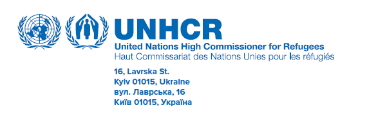 Можливі різні варіації логотипу51Конверт С5 / Envelope С5162 х 229 мм, білий, 80 г/м2, СКЛ (клей на клапані та з відривною стрічкою), клапан прямийДрук 4+0, офсет, логоготип УВКБ ООН100052Конверт Е65 (Євро, DL) / Envelope Е65 (Euro, DL)110 х 220 мм, білий, 80 г/м2, СКЛ (клей на клапані та з відривною стрічкою), клапан прямийДрук 4+0, офсет, логоготип УВКБ ООН100053Карти A0 / Maps A0841 x 1189 мм, 200-240  г/м2, Друк 4+0Білі планки кріплення для двох сторін (знизу та зверху)Без / з ламінацією2054Карти 2хA0 / Maps 2хA01189 x 1682 мм, 200-240  г/м2, Друк 4+0Білі планки кріплення для двох сторін (знизу та зверху)Без / з ламінацією1055Тубус для зберігання карт формату А0 та 2хА0 / Tube for maps А0 та 2хА02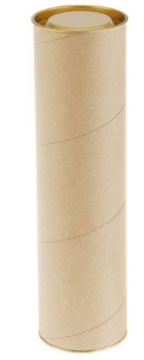 